Application aux stages d’observation pour 
le choix de carrière 2021-2022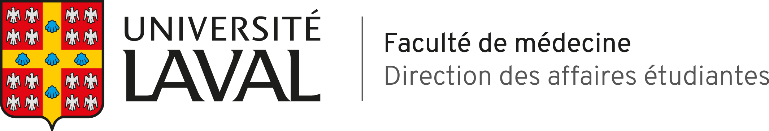 Nom de l’étudiant : 	Année du pré-externat :Courriel :	Numéro de téléphone :I- Après avoir complété l’exercice « Les facteurs déterminants » dans le module « Mon choix de 
carrière – Étape II - Auto-évaluation » que vous trouverez dans l’Intranet de la faculté de médecine sous la section « Profil », choisissez les facteurs déterminants principaux que vous retenez pour le choix de votre spécialité : Profil des patientsClientèle (laquelle) État de santé (préciser)Types d’affectionsLesquelles? II- Selon vous quelles spécialités pourraient correspondre à vos attentes? Référez-vous au « Répertoire des spécialités » du module « Choix de carrière » et énumérez les spécialités que vous pourriez considérer :III- Dans quelles spécialités aimeriez-vous faire un stage d’observation (1/2 journée) pour vous aider à préciser votre choix de carrière?Disciplines disponibles pour un stage d’observationVous pouvez faire 3 choix à mettre en ordre selon vos préférences (1 à 3). Vous ne pouvez choisir un stage auquel vous avez déjà participé.AnatomopathologieChirurgie cardiaqueChirurgie plastique (non disponible avant mars 2022)Chirurgie vasculaireDermatologieGénétique médicaleMédecine nucléaireNeurochirurgie (places limitées)OphtalmologieORLPhysiatrieRadio-oncologieSanté publiqueUrologieLes stages d’observation sont offerts dans les disciplines qui ne sont pas couvertes par les stages obligatoires de l’externat, qui sont des disciplines d’entrée en première année de résidence et qui sont disponibles. Les disciplines couvertes pendant l’externat sont : anesthésiologie, chirurgie générale, gynécologie, médecine, médecine familiale, médecine sociale et préventive, obstétrique, pédiatrie, psychiatrie, radiologie, soins aux personnes âgées et à la fin de la vie, et urgence.IV- Quelles sont vos disponibilités pour effectuer ces stages d’ici 4-8 semaines? Mettre les dates précises de disponibilité. Nous aviser de toute modification SVP.Déposez ce formulaire de participation auprès de la secrétaire de la Direction des affaires étudiantes au local V-2445 ou par courriel à dae@fmed.ulaval.ca Pour renseignements, contacter Dre Céline Leclerc à celine.leclerc@fmed.ulaval.caFacteur déterminantComment ce facteur influence-t-il votre choix?Contacts avec les patientsContinuité des soinsActivités manuelles ou techniquesContenu intellectuel (problèmes précis ou vastes et théoriques)DiversitéProtocolesChamp de compétences (champ de compétences très précis 
	ou plus vaste)AutonomieResponsabilitéStress (peu de stress ou stress important)Sentiment d’accomplissement (mener une tâche 
	à terme et en voir les résultats)Respect et reconnaissanceInteractions avec les autres médecins (travail individuel 
	ou en équipe)Conditions de travail (stabilité)RevenuHoraire de travail (régulier ou irrégulier)Durée de la formationEndettement	Semaine du	Lundi	Mardi	Mercredi	Jeudi	VendrediDate AM/PMDate AM/PMDate AM/PMDate AM/PMDate AM/PMDate AM/PMDate AM/PMDate AM/PMDate AM/PMDate AM/PMDate AM/PMDate AM/PMDate AM/PMDate AM/PMDate AM/PMDate AM/PMDate AM/PMDate AM/PMDate AM/PMDate AM/PMDate AM/PMDate AM/PMDate AM/PMDate AM/PMDate AM/PMDate AM/PMDate AM/PMDate AM/PMDate AM/PMDate AM/PMDate AM/PMDate AM/PMDate AM/PMDate AM/PMDate AM/PMDate AM/PMDate AM/PMDate AM/PMDate AM/PMDate AM/PMDate AM/PMDate AM/PMDate AM/PMDate AM/PMDate AM/PM